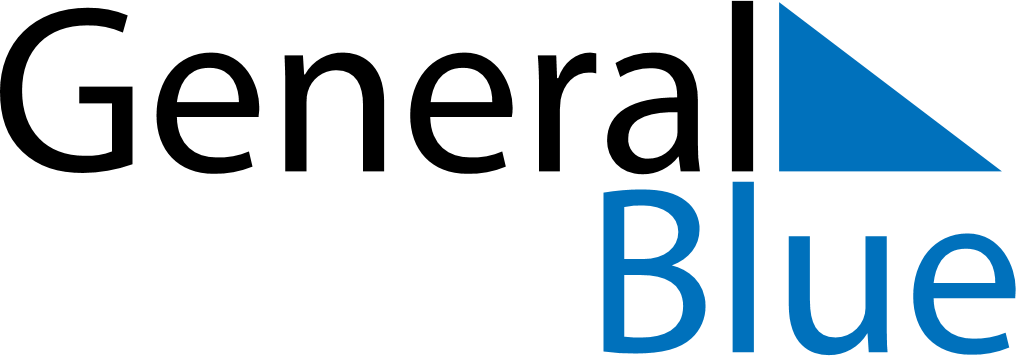 Daily Planner October 17, 2027 - October 23, 2027Daily Planner October 17, 2027 - October 23, 2027Daily Planner October 17, 2027 - October 23, 2027Daily Planner October 17, 2027 - October 23, 2027Daily Planner October 17, 2027 - October 23, 2027Daily Planner October 17, 2027 - October 23, 2027Daily Planner October 17, 2027 - October 23, 2027Daily Planner SundayOct 17MondayOct 18TuesdayOct 19WednesdayOct 20ThursdayOct 21 FridayOct 22 SaturdayOct 23MorningAfternoonEvening